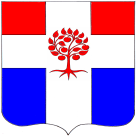 Администрациямуниципального образования  Плодовское  сельское  поселениемуниципального образования  Приозерский  муниципальный районЛенинградской  областиП О С Т А Н О В Л Е Н И Еот  15  мая  2023  года        №  123В соответствии со статьей 225 Трудового кодекса Российской Федерации, руководствуясь Уставом Плодовского сельского поселения, администрация Плодовского сельского поселения ПОСТАНОВЛЯЕТ:Утвердить Положение "О порядке финансирования мероприятий по улучшению условий и охраны труда в организациях, финансируемых из бюджета Плодовского сельского поселения", согласно приложению.Разместить настоящее постановление на официальном сайте по адресу  http://plodovskoe. ru/.Настоящее постановление вступает в силу со дня подписания.Контроль за исполнением настоящего  постановления оставляю за собой.Глава администрации                                                                                      А.А. МихеевРазосл.: дело – 1, бухгалтерия – 1Исп. Космачева В.В. 8-813-79-96-119Приложениек постановлению администрациимуниципального образованияПлодовское сельское поселение                      от  15.05.2023  № 123ПОЛОЖЕНИЕо порядке финансирования мероприятий по улучшению условий и охраны труда в организациях, финансируемых из бюджета Плодовского сельского поселения1. Настоящее Положение устанавливает порядок финансирования мероприятий по улучшению условий и охраны труда в организациях, финансируемых из бюджета Плодовского сельского поселения, в целях улучшения условий и охраны труда, обеспечения сохранения жизни и здоровья работников в процессе трудовой деятельности, снижения производственного травматизма и профессиональной заболеваемости в организациях, финансируемых из бюджета Плодовского сельского поселения.2. Финансирование мероприятий по улучшению условий и охраны труда в организациях, финансируемых из бюджета Плодовского сельского поселения осуществляется за счет средств бюджета Плодовского сельского поселения по утвержденной смете.3. Смета финансирования организации, финансируемой из бюджета Плодовского сельского поселения, составляется с учетом разработанных мероприятий по улучшению условий и охране труда работающих.4. При разработке и утверждении мероприятий по улучшению условий и охране труда должны учитываться средства, направленные на финансирование:4.1. предупредительных мер по сокращению производственного травматизма и профессиональных заболеваний;4.2. обеспечения безопасности работников при эксплуатации зданий, сооружений, оборудования, инструментов;4.3. обеспечения работников коллективными и индивидуальными средствами защиты;4.4. медицинских осмотров;4.5. оснащения условий труда каждого рабочего места в соответствии с требованиями охраны труда;4.6. проведения аттестации рабочих мест по условиям труда и сертификации работ по охране труда;4.7. санитарно-бытового и лечебно-профилактического обслуживания работников в соответствии с требованиями охраны труда;4.8. обучения и проверку знаний руководителей организаций, финансируемых из бюджета Плодовского сельского поселения, и членов аттестационных комиссий по охране труда;4.9. приобретения нормативной литературы и наглядной агитации по охране труда, в том числе по оказанию первой медицинской помощи.5. Работник не несет расходов на финансирование мероприятий поулучшению условий и охраны труда.Об утверждении Положения «О порядке финансирования мероприятий по улучшению условий и охраны труда в организациях, финансируемых из бюджета Плодовского сельского поселения» 